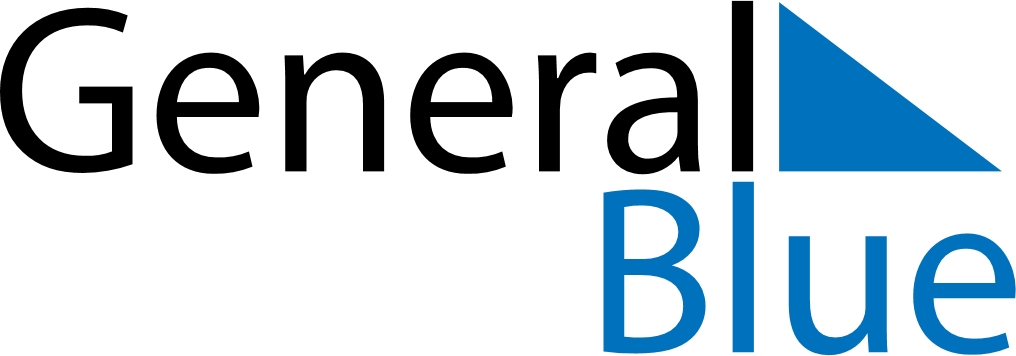 February 2027February 2027February 2027MexicoMexicoMondayTuesdayWednesdayThursdayFridaySaturdaySunday1234567Constitution Day (day off)Constitution Day8910111213141516171819202122232425262728